Computer-assisted translationCourse scenarioCLASS 10ADITIONAL MATERIAL 1 (PiCTURE)The picture demonstrated relationship between Globalisation, Localisation and Internationalisation.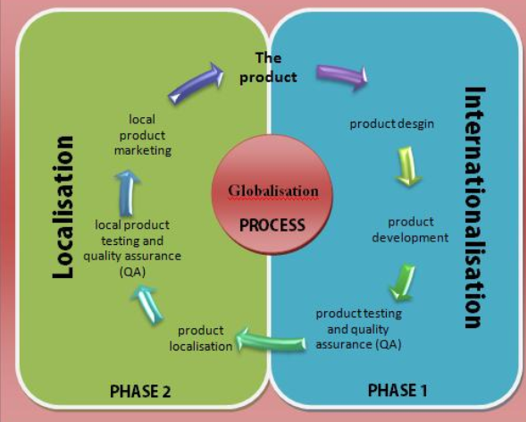 Source: https://www.researchgate.net/publication/281958002_Linguistic_and_Multilingual_Issues_in_Virtual_Worlds_and_Serious_Games_a_General_Review ADITIONAL MATERIAL 2 (PICTURE)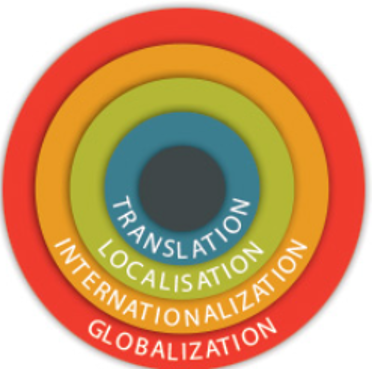 Source: https://guides.co/g/a-guide-to-localisation-and-translation/7078 ADITIONAL MATERIAL 3 (PRACTICAL TASK)Give to localise a website. TOPICLocalisationLocalisationLEARNING CONTENT - DETAILED CHARACTERISTICSTopics to be covered: Globalisation (G11N), Internationalization (I18N), Localisation (L10N), Translation and localisation, Advantages of localisation: Economic factor, Language and culture, Social factor, Aspects of localisation, Examples of localised fonts, icons, colours, products, photos and visuals, Examples of localisation blunders, Localisation tools, Skills, Practical localisation taskTopics to be covered: Globalisation (G11N), Internationalization (I18N), Localisation (L10N), Translation and localisation, Advantages of localisation: Economic factor, Language and culture, Social factor, Aspects of localisation, Examples of localised fonts, icons, colours, products, photos and visuals, Examples of localisation blunders, Localisation tools, Skills, Practical localisation taskKEY WORDSglobalisation, internationalisation, localisation, mainstream localisationglobalisation, internationalisation, localisation, mainstream localisationSUGGESTED TOOLSMS PowerPoint / Canvas (or similar)Localisation software (e. g. Lokalise – https://www.lokalise.com) MS PowerPoint / Canvas (or similar)Localisation software (e. g. Lokalise – https://www.lokalise.com) TIPS / METHODOLOGICAL REMARKS(if applicable)The topic is very dynamic; thus information and tools need to be reviewed and tested prior to the class.Localisation examples and tasks need to be selected according to students’ language knowledge or specialisation of (e.g. English-German, Spanish-English).Minimum CEFR Level required: B1 (Reading, Writing, Listening and Speaking).The topic is very dynamic; thus information and tools need to be reviewed and tested prior to the class.Localisation examples and tasks need to be selected according to students’ language knowledge or specialisation of (e.g. English-German, Spanish-English).Minimum CEFR Level required: B1 (Reading, Writing, Listening and Speaking).IMPLEMENTATION OF THE CLASSES STEP 1Give a self-assessment quiz from the previous class.IMPLEMENTATION OF THE CLASSES STEP 2Present and discuss main concepts of localisationIMPLEMENTATION OF THE CLASSES STEP 3Introduce to localisation software (e.g. Lokalise or similar)IMPLEMENTATION OF THE CLASSES STEP 4Give students a practical localisation task.IMPLEMENTATION OF THE CLASSES STEP 4Review results of the localisation task